Reaction Time Experiments with BiopacUse the lab table means from the class data from Table 11.3, e.g., as presented on the chalk board, for Segment 2 (Pseudo-random Trial 2) and Segment 4 (Fixed Interval Trial 2) to complete the two data sheets below.I. Data Sheet for Segment 2: Pseudo-random Trial 2 to determine variability in the data using the indexes of Variance and Standard Deviation.  “Measurement” in Step 1 below refers to the mean for the subject at each lab table.
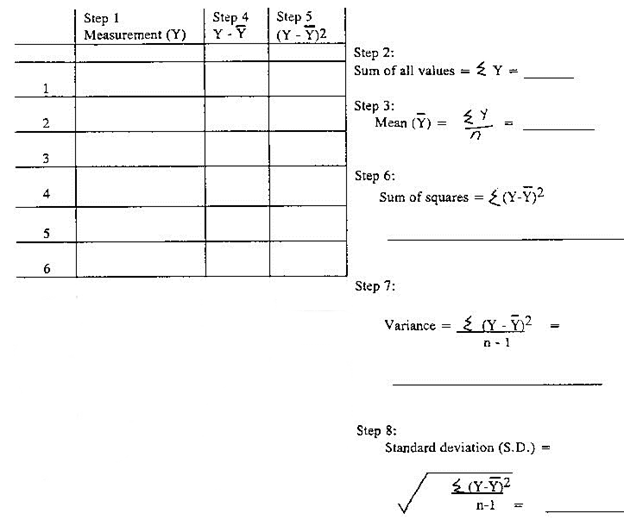 II. Data Sheet for Segment 4 Fixed Interval Trial 2 to determine variability in the data using the indexes of Variance and Standard Deviation.  “Measurement” in Step 1 below refers to the mean for the subject at each lab table.
For a more detailed explanation of Standard Deviation and Variance see http://raywinstead.com/variation.shtm.